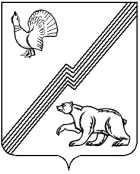 ГЛАВА ГОРОДА ЮГОРСКАХанты-Мансийского автономного округа-ЮгрыПОСТАНОВЛЕНИЕот  04.04.2022________		          				                           № 23-пгО проведении публичных слушанийВ соответствии со статьей 5.1 Градостроительного кодекса Российской Федерации, Федеральным законом от 06.10.2003 № 131-ФЗ «Об общих принципах организации местного самоуправления в Российской Федерации», Порядком организации и проведения общественных обсуждений или публичных слушаний по вопросам градостроительной деятельности в муниципальном образовании городской округ город Югорск, утвержденным решением Думы города Югорска от 30.04.2019 № 33:1. Назначить публичные слушания по проекту внесения изменений в Правила благоустройства территории города Югорска, утвержденные решением Думы города Югорска от 28.08.2018 № 56 (далее – проект).2. Срок проведения публичных слушаний по проекту с 07.04.2022 до дня опубликования заключения о результатах публичных слушаний.3. Утвердить состав организационного комитета по подготовке и проведению публичных слушаний по проекту (приложение).4. Разместить проект и информационные материалы к нему на официальном сайте органов местного самоуправления города Югорска до 14.04.2022.5. Экспозиция проекта будет проходить по адресу: Ханты-Мансийский автономный округ – Югра, город Югорск, улица 40 лет Победы, дом 11, вестибюль.6. Предложения и замечания по проекту принимаются по 28.04.2022:в письменной или устной форме в ходе собрания участников публичных слушаний; в письменной или устной форме по адресу: Ханты-Мансийский автономный округ – Югра, город Югорск, улица 40 лет Победы, дом 11, кабинет 110;в форме электронного документа на электронный адрес: arh@ugorsk.ru;посредством записи в книге (журнале) учета посетителей экспозиции проекта.7. Собрание участников публичных слушаний по проекту провести 28.04.2022 в 18.30, по адресу: Ханты-Мансийский автономный округ - Югра, город Югорск, улица 40 лет Победы, дом 11, 4 этаж, кабинет № 410.8. Заключение по результатам публичных слушаний опубликовать в газете «Югорский вестник» и разместить на официальном сайте органов местного самоуправления города Югорска до 12.05.2022.9. Контроль за выполнением постановления возложить на первого заместителя главы города – директора Департамента муниципальной собственности и градостроительства администрации города Югорска С.Д. Голина.Исполняющий обязанности главы города Югорска							  С.Д. ГолинПриложениек постановлению главы города Югорскаот 04.04.2022 №23-пгСостав организационного комитета по подготовке и проведению публичных слушаний по проекту внесения изменений в Правила благоустройства территории города Югорска, утвержденные решением Думы города Югорска от 28.08.2018 № 56Начальник управления архитектуры и градостроительства Департамента муниципальной собственности и градостроительства администрации города Югорска, главный архитектор, председатель организационного комитета;заместитель начальника управления – начальник отдела по работе с юридическими лицами управления архитектуры и градостроительства Департамента муниципальной собственности и градостроительства администрации города Югорска, заместитель председателя организационного комитета;главный специалист отдела по работе с юридическими лицами управления архитектуры и градостроительства Департамента муниципальной собственности и градостроительства администрации города Югорска, секретарь организационного комитета;заместитель директора Департамента муниципальной собственности и градостроительства администрации города Югорска;начальник Управления жилищно-коммунального хозяйства Департамента жилищно-коммунального и строительного комплекса администрации города Югорска;начальник юридического отдела Департамента муниципальной собственности и градостроительства администрации города Югорска;начальник отдела по контролю за соблюдением законодательства и муниципальных правовых актов Управления контроля администрации города Югорска.